«Книголюбы» (День читающего человека).Трудно себе представить жизнь без верного друга — хорошей книги. На свете существует множество книг — маленьких и больших, совсем тоненьких и толстых. Каждая из них открывает нам путь в удивительную страну. Страну, которой нет ни на одной карте мира — страну знаний.10 августа  в детском саду прошел день  «Книголюбы» - День читающего человека. В рамках данного мероприятия мы со своим воспитанниками  группы «Ягодка»  провели   много интересных мероприятий: узнали,  как появилась книга и из чего её делают, кто пишет книги и рисует картинки к произведениям; показали сказку «Репка»; посетили музыкально-игровое мероприятие «Игрушки» по стихам А. Барто.Во время проведения образовательного мероприятия в группе   были организованны выставки: книг на тему:«Моя любимая книга» -  дети принесли свои самые любимые книги, чтобы показать их друг другу, поделиться любимыми сказками, стихами, песенками;«Бабушкины сказки» - любимые сказки, рассказы бабушек и дедушек детей;«Хочу всё знать» - детские энциклопедии;«Играем сказку» - пальчиковый и конусный театр с ширмами.Совместно с детьми была проведена работа в книжном уголке «Заболела эта книжка», прививающая тем самым внимание и любовь к книге и бережное к ней отношение.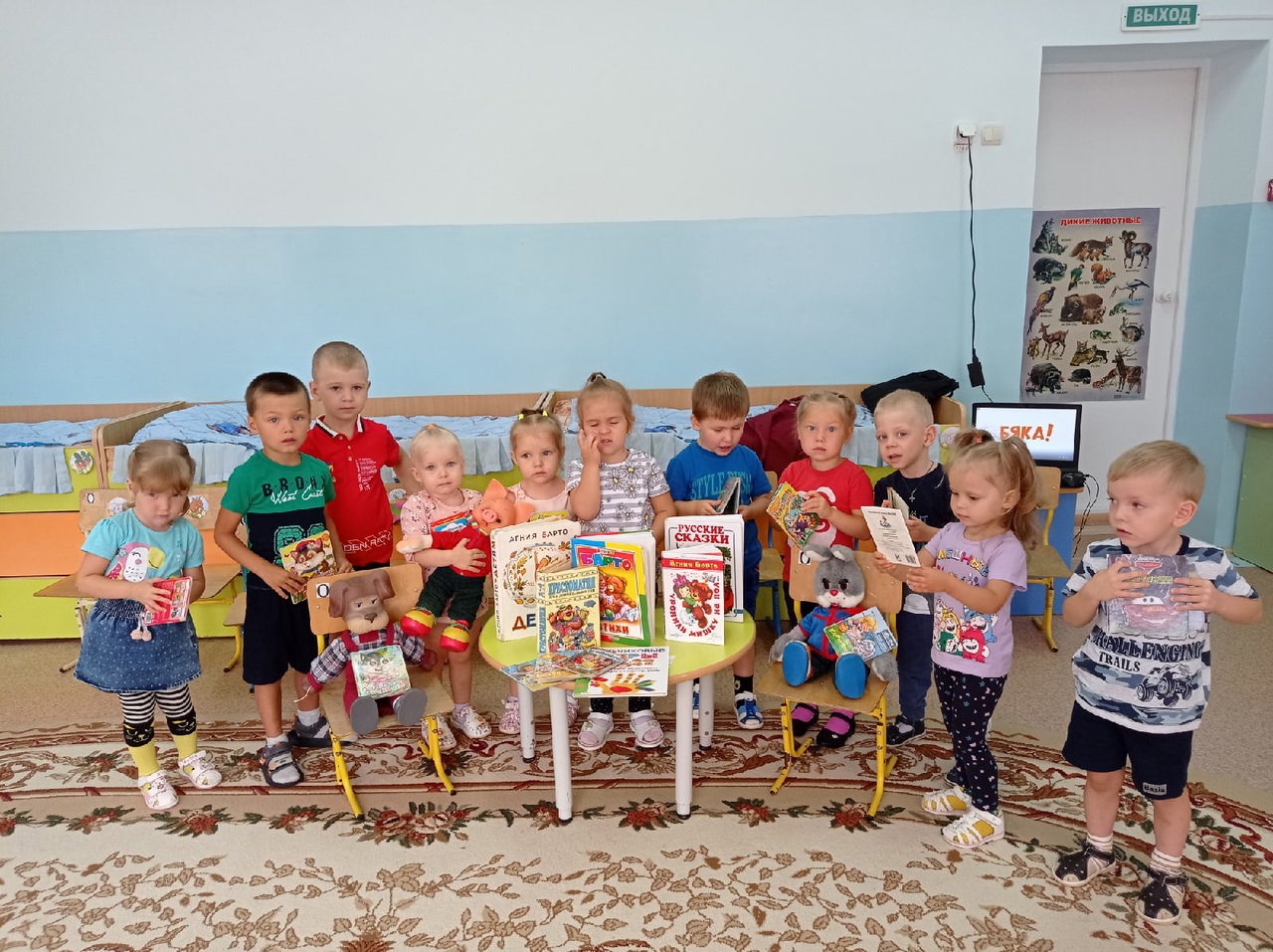 В приемной группы были представлены рекомендации для родителей о том, какие книжки лучше всего читать детям в этом возрасте, а так же о том, как именно организовать чтение, чтобы оно проходило с удовольствием для всех:  «Книга в жизни ребёнка, «Семейное чтение».  В группе систематически ведётся работа в книжном уголке: чтение художественной литературы, рассматривание открыток, иллюстраций любимых книг и сказок.Это день закончился, но он был насыщенным, интересным и разнообразным. Не будем грустить, ведь в следующем году он снова придет и снова подарит нам волшебное незабываемое время общения с книгой. А пока давайте просто читать и любить книгу.Подготовила  воспитатель Шишигина Ю.А.